1   Identification de la substance/du mélange et de la société/l’entrepriseIdentificateur de produit1.2 Utilisations identifiées pertinentes de la substance ou du mélange et utilisations déconseillées1.3 Renseignements concernant le fournisseur de la fiche de données de sécuritéNuméro d’appel d’urgence :Union Européenne : Belgique : +32 070 245 245France : +33 (0)1 45 42 59 59Luxembourg : +32 (0) 70 245 245Suisse : 145Identification des dangers2.1 Classification de la substance ou du mélangeClassification selon règlement (CE) N° 1272/2008 [CLP]Identification des dangers : Eléments d’étiquetageEtiquetage selon le règlement (CE) N° 1272/2008 [CLP]Mention d’avertissement :  Attention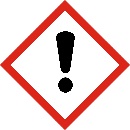 Pictogramme de danger Mentions de dangerConseils de prudenceInformations supplémentaires sur les dangers (UE)EUH208	Contient : Hexyl cinnamaldehyde, Linalool, Benzyl salicylate, 2-(4-tert-Butylbenzyl)propionaldehyde (Lilial), d-Limonene, Iso-E Super [1-(1,2,3,4,5,6,7,8-Octahydro-2,3,8,8- tetramethyl-2-naphthalenyl)ethanone], Cashmeran (6,7-Dihydro-1,1,2,3,3- pentamethyl-4(5H)-indanone), Heliotropine (Piperonal), Citronellol. Peut produire une réaction allergique.Autres dangersPas de données disponiblesComposition / Informations sur les composantsSubstancesNon applicableMélangesPremiers secours4.1 Description des premiers secours4.2 Principaux symptômes et effets, aigus et différésLes principaux symptômes et effets connus sont décrits sur l’étiquette (voir section 2.2) et/ou à l’article 11.4.3 Indication des éventuels soins médicaux immédiats et traitements particuliers nécessairesNotes pour le médecin : Traitement symptomatiqueMesures de lutte contre l’incendieMoyens d’extinctionDangers particuliers résultant de la substance ou du mélangeEn cas d’incendie, la formation de CO/CO2 et fumée est possible.Conseils aux pompiersEn cas de ventilation insuffisante, porter un équipement de respiration autonome.Mesures à prendre en cas de déversement accidentelPrécautions individuelles, équipement de protection et procédure d’urgenceUtiliser un équipement de protection individuelleMéthodes et matériel de confinement et nettoyageS’assurer que les déchets soient collectés et contenusPrécautions pour la protection de l’environnement Traiter le matériau recueilli conformément à la section sur l’élimination des déchets.Recueillir dans des conteneurs fermés er appropriés pour l’élimination.Référence à d’autres sectionsManipulation sécuritaire : voir section 7.Elimination des déchets : voir section 13.Equipements de protection individuelle : voir section 8.Manipulation et stockage7.1 Précautions à prendre pour une manipulation sans dangerMesures de protection : Eviter le contact avec la peau et avec les yeux.Se laver les mains avant les pauses et après le travail.Retirer les vêtements souillés ou contaminés.7.2 Conditions nécessaires pour assurer la sécurité du stockage, tenant compte d’éventuelles incompatibilités.Garder le récipient bien fermé dans un endroit sec, frais et bien ventilé.Eviter les températures extrêmes.Maintenir le récipient en position verticale afin d’éviter les fuites.Ne pas réutiliser un récipient vide.7.3 Utilisation(s) finale(s) particulière(s)A utiliser selon les bonnes pratiques de fabrication et d'hygiène du travailContrôles de l’exposition / Protection individuelle8.1 Contrôle de l’expositionNe pas soumettre à des températures inutilement élevées pendant le traitement. Maintenir une ventilation adéquate dans les zones de travail.8.2 Protection individuellea) Protection respiratoire : lorsque la ventilation peut être insuffisante, porter un appareil respiratoire autonome.b) Protection des mains : lorsqu'une protection des mains est indiquée, des gants de sécurité sont recommandés.c) Protection des yeux : lorsqu'une protection des yeux est indiqué, des lunettes de sécurité sont recommandées. d) Protection de la peau : selon la situation de travail, celles-ci doivent inclure de porter des vêtements de protection, ce qui limitera également la contamination olfactive des vêtements.Suivre les règles d’hygiène personnelle de routine.Propriétés physiques et chimiques9.1 Informations sur les propriétés physiques et chimiques essentiellesStabilité et réactivité10.1 RéactivitéPas de réactions connues. Pas de réactions connues avec l’eau.10.2 Stabilité chimiqueAucune réaction dangereuse lors de la manipulation et du stockage conformément aux dispositions prévues.Possibilité de réactions dangereusesNon prévu si manipulé et stocké conformément aux dispositions prévues.Conditions à éviterÉviter les températures supérieures ou proches du point d'éclair, les sources d'ignition, les étincelles et les flammes. Ne chauffez pas les récipients fermés.Matières incompatiblesÉviter tout contact avec des acides forts, des alcalis ou des agents oxydants.Produits de décomposition dangereuxNon attendu si manipulé et stocké conformément aux dispositions. Contact avec l'eau ou stockage sous conditions recommandées pendant un an ne devrait pas produire de produits de décomposition dangereux.Informations toxicologiquesCe mélange n'a pas été soumis à des tests éco-toxicologiques en tant qu'entité mais a été produit à partir de matériaux avec bibliographies toxicologiques établies. Compte tenu de la difficulté d'utiliser l'évaluation toxicologique standard actuelle technique de prévision des risques pour les personnes sensibles ou résultant d'une utilisation imprévisible, ce mélange doit être considéré et manipulé comme s'il présentait des risques pour la santé et traité en conséquence avec toutes les précautions possibles.Informations écologiquesCe mélange n'a pas été soumis à des tests éco-toxicologiques en tant qu'entité mais a été produit à partir de matériaux avec bibliographies toxicologiques établies. Compte tenu de la difficulté d'utiliser l'évaluation toxicologique standard actuelle technique de prévision des risques pour les personnes sensibles ou résultant d'une utilisation imprévisible, ce mélange doit être considéré et manipulé comme s'il présentait des risques pour la santé et traité en conséquence avec toutes les précautions possibles.Considérations relatives à l’éliminationLes quantités résiduelles du produit doivent être traitées conformément aux instructions données aux points 6, 7 et 8 ci-dessus.Les déchets doivent être éliminés conformément aux exigences réglementaires nationales ou régionales.Informations relatives au transport14.1 Transport par route ADR/ RID  14.2 Transport maritime IMDG Transport par avion ICAO-TI and IATA-DGR Informations réglementaires15.1 Réglementations/Législation particulières à la substance ou au mélange en matière de sécurité, de santé et d’environnementRèglement (CE) n° 1272/2008 du Parlement européen et du Conseil du 16 décembre 2008 relatif à la classification, l'étiquetage et l'emballage des substances et des mélanges, modifiant et abrogeant les directives 67/548/CEE et 1999/45/CE, et modifiant le règlement (CE) n° 1907/2006.15.2  Evaluation de la sécurité chimiqueAucune évaluation de la sécurité chimique n'a été effectuée pour cette substance/ce mélange par le fournisseur.Autres informations16.1 Indication des changementsLe contenu des sections suivantes modifie et remplace celui de la version précédente : 1,2,3,4,5,6,7,8,9,10,11,12,13,14,15 & 16. Toutes les parties mises à jour conformément au règlement (UE) 2015/830 modifiant le règlement (CE) n° 1907/2006. 16.2  Légende des abréviations et acronymesClassification et procédure utilisée pour définir la classification des mélanges selon le règlement (CE) n°. 1272/2008Skin Sens.1B ;  H 317Procédure de classification :  Méthode de calculPhrases pertinentesInformations complémentairesConformément au règlement (UE) 2015/830 modifiant le règlement (CE) n° 1907/2006, les informations contenues dans ces données de sécurité sont basées sur les propriétés des matériaux connus d'Escentscia Limited au moment de la publication de la fiche technique. La fiche de données de sécurité est destinée à fournir des informations pour une évaluation de la santé et de la sécurité, du matériau et des circonstances dans lesquelles il est emballé, stocké ou appliqué sur le lieu de travail. Il est de la responsabilité de l'utilisateur de déterminer des conditions d'utilisation sûres du produit, selon les informations fournies dans cette fiche de données de sécurité. Ce document n'est pas destiné à des fins d'assurance qualité.    Date de création : 08/04/2022Nom du produit :HOLLY PEA 10%Utilisations identifiées :Bougie parfumée à destination du grand publicFournisseur :Nom :Adresse :Pays :Téléphone :Email :Skin Sens.1Sensibilisation cutanée - Catégorie 1H317Peut provoquer une allergie cutanéeP101En cas de consultation d'un médecin, garder à disposition le récipient ou l'étiquette.P102Tenir hors de portée des enfants.P103Lire l'étiquette avant utilisation.P302+P352EN CAS DE CONTACT AVEC LA PEAU: laver abondamment à l'eau et au savon.P333+P313En cas d'irritation ou d'éruption cutanée: consulter un médecin.P501Éliminer le récipient dans une installation de recyclage ou d'élimination des déchets approuvée.SUBSTANCE%N° CASN° ECCLASSIFICATIONHexyl cinnamaldehyde1-1.5101-86-0202-983-3Skin Sens. 1;H317 Aquatic Acute 1;H400 Aquatic Chronic 2;H411Linalool0.301-0.40178-70-6201-134-4Skin Sens. 1;H317Benzyl salicylate0.201-0.301118-58-1204-262-9Eye Irrit. 2;H319 Skin Sens. 1;H317 Aquatic Chronic 3;H4122-(4-tert-Butylbenzyl)propionaldehyde (Lilial)0.14-0.2480-54-6201-289-8Acute Tox 4(Oral);H302 Skin Irrit. 2;H315 Skin Sens. 1;H317 Repr. 2;H361 Aquatic Chronic 3;H412d-Limonene0.135-0.2355989-27-5227-813-5Flam. Liq. 3;H226 Skin Irrit. 2;H315 Skin Sens. 1;H317 Aquatic Acute 1;H400 Aquatic Chronic 1;H410Iso-E Super [1-(1,2,3,4,5,6,7,8-Octahydro-2,3,8,8- tetramethyl-2-naphthalenyl)ethanone]0.103-0.20354464-57-2259-174-3Skin Irrit. 2;H315                                                                                                 Skin Sens. 1;H317 Aquatic Chronic 1;H410Cashmeran (6,7-Dihydro-1,1,2,3,3- pentamethyl-4(5H)-indanone)0.1-0.233704-61-9251-649-3Skin Irrit. 2;H315 Eye Irrit. 2;H319 Skin Sens. 1;H317 Aquatic Chronic 2;H411Heliotropine (Piperonal)0.05-0.15120-57-0204-409-7Skin Sens. 1;H317Citronellol0.05-0.15106-22-9203-375-0Skin Irrit. 2;H315 Eye Irrit. 2;H319 Skin Sens. 1;H317En cas d'inhalation- Veiller à un apport d'air frais.- Consulter un médecin.Après contact avec la peau- Après contact avec la peau, se laver immédiatement et abondamment avec eau et savon.- En cas de réactions cutanées, consulter un médecin.Après contact avec les yeux- Rincer soigneusement et abondamment avec une douche oculaire ou de l'eau.- En cas d'irritation oculaire, consulter un ophtalmologue.En cas d'ingestion- Rincer la bouche abondamment à l'eau.- Donner jusqu’à une demi tasse d’eau ou de lait.- Consulter un médecin immédiatement.Moyens d'extinction appropriés- ABC-poudre- Dioxyde de carbone (CO2)- Mousse- Poudre d'extinctionMoyens d'extinction inappropriés- Jet d'eau à grand débitEtat physiqueSolideCouleurOdeurCaractéristiquePoint éclair (C°)70.0°C < Point éclair > 100.0 °CSolubilité dans l’eauInsoluble (10%)Solubilité dans d’autres solvantsSoluble (10%) dans alcool éthyliqueIndex de réfraction (25°C)1.503 - 1.513Classification ADR/RID0Code Danger (Kemler)N° ONUNon dangereux Groupe Emballage--Classification IMDG0N° ONUNon dangereuxGroupe Emballage--N° EMSDivision--Classification ICAO/IATA0N° ONUNon dangereuxGroupe Emballage--N° CASNuméro du Chemical Abstract ServiceIATAInternational Air Transport Association.IMDGCode maritime international des marchandises dangereuses.DPDDirective Préparation DangereusesN° ONUNuméro des Nations Unies.N° ECNuméro Commission européenne.ADN/ADNRRèglement concernant le transport de substances dangereuses dans des barges sur les voies navigables.ADR/RIDAccord européen relatif au transport international des marchandises dangereuses par route/Règlement concernant le transport international des marchandises dangereuses par chemin de fer.CLPClassification, étiquetage et emballage.H226Flam. Liq. 3Liquide et vapeurs inflammablesH302Asp. Tox.4Nocif en cas d'ingestion.H315Skin Irrit.2Provoque une irritation cutanée.H317Skin Sens. 1BPeut provoquer une allergie cutanée.H319Eye Irrit.2Provoque une sévère irritation des yeux.H361Repr. 2Susceptible de nuire à la fertilité ou au fœtus.H400Aquatic Acute 1Très toxique pour les organismes aquatiques.H410Aquatic Chronic 1Très toxique pour les organismes aquatiques, entraîne des effets néfastes à long terme.H411Aquatic Chronic 2Toxique pour les organismes aquatiques, entraîne des effets néfastes à long terme.H412Aquatic Chronic 3Nocif pour les organismes aquatiques, entraîne des effets néfastes à long terme.